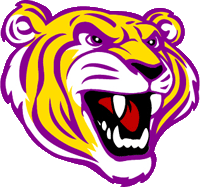 WECA PTO Golf TournamentWhenOctober 12th 20171:00 PM Shotgun Start (lunch provided beforehand)WhereHappy Valley Country Club2123 Martin Luther King Jr. Pkwy Wilson, NC 27893 4 Man Super Ball Format For more info contact:Jamie Hawley 252-373-0301 (jmhwl10@gmail.com)$200 per 4 man teamHole Sponsorships $100A sign will be placed on one of the 18 tee boxes with your info/logoprizesTop 3 teamsLongest DriveClosest to the pinHow can you help?Play on a teamSponsor a holeDonate items or services to be included in the goody bag that each player receives (examples are: pens, pads, golf tees, coupons, snacks, golf balls, golf towels, or promotional items)BenefitingThe Wilson Early College Academy PTO